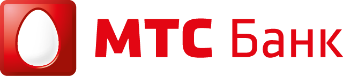 ЗАКУПОЧНАЯ ДОКУМЕНТАЦИЯ (ЗД)1. Общие положения.Все термины и определения, используемые в настоящей ЗД, трактуются в значении, приведенном в Правилах закупок, с которыми необходимо ознакомиться перед прочтением настоящей ЗД.1.2. Организатор – ПАО «МТС-Банк» - юридический адрес: Российская Федерация, 115432, г. Москва, пр-т Андропова, д.18, стр.1 (далее – Банк).2.Требования к предмету Закупки. Критерии оценки.3. Состав предложения Участника. Требования к содержанию предложения.3.1. Данный раздел содержит предъявляемые Организатором требования к перечню, содержанию и оформлению Участником документов, входящих в «Состав предложения Участника».Предмет Закупки: по проведению открытого запроса цен на право заключения Договора на приобретение, доставка, монтаж и подключение, источника бесперебойного питания (далее ИБП), шкафа автоматического включения резерва далее (АВР) для нужд ПАО «МТС Банк» по адресу г. Москва, пр-т Андропова д.18 к.1, 12 этаж.Правила закупок ФИО контактных лиц Организатора, e-mail, телефонФИО контактных лиц Организатора, e-mail, телефонВопросы по содержанию ЗДОтветственный: Кнестикова ТатьянаТелефон/факс: +7(495) 921-28-00 (доб. 17-506)e-mail: TBKnestikova@mtsbank.ruАдрес ЭТП «Сбербанк-АСТ»http://utp.sberbank-ast.ru/VIPНомер извещения на ЭТП «Сбербанк-АСТ»SBR028-2312120008Срок завершения приема предложений УчастниковНе позднее 15:00 (мск) 18.12.2023 г.Техническое задание Оценка предложений осуществляется по следующим критериям:Стоимость, руб.Состав предложенияУчастникаФОРМАдокументаНа бумажном носителеНа электронном носителеНа электронном носителеНа электронном носителеСостав предложенияУчастникаФОРМАдокументаНа бумажном носителеWord/ExсelWord/Exсel.PDFДокументы, перечисленные в п.2.2. «Правила закупки»-+Коммерческое предложение по форме Спецификации--++Подтверждение соответствия обязательным требованиям к Участнику+ сканы договоров и акты-+-+Анкета УчастникаДля юридических лиц:Для ИП и физических лиц:---+Проект Договора----